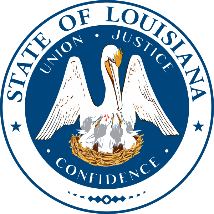 PUBLIC MEETING NOTICEChildren’s Cabinet Board MeetingTuesday, July 19, 202210:30 am – 12:00 pm 4th Floor Press Room, State CapitolAGENDAPresiding, Dr. Melanie Washington, ChairDirector, Children’s CabinetCall meeting to order					Dr. Melanie Washington						                 Children’s CabinetRoll Call						Michele RabalaisLCTF/CC Exec. AssistantWelcome and Opening Remarks				First Lady Donna EdwardsState of LouisianaGovernor John Bel EdwardsState of LouisianaApproval of Minutes					Children’s Cabinet Members2022-2023 Departmental and Legislative Updates 	Mrs. Joni Landry							Louisiana Department of Education 							Secretary Marketa Walters							Dept. of Children and Family Services							Deputy Secretary Bill Sommers							Office of Juvenile JusticeSecretary Ava D. CatesLouisiana Workforce Commission Deputy Secretary Tonya JoinerLouisiana Department of HealthSusan East Nelson, J.D. Children’s Cabinet Advisory Board Other Business			Public CommentsAdjournment